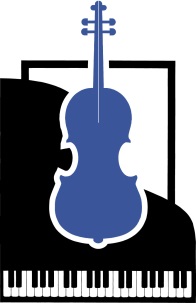 CMSP is pleased to announce the creation of the Katherine Jameson Piano Scholarship, and invites students with a dedicated interest in piano to apply for the scholarship for the 2019-20 academic year.  The scholarship will provide one student with piano instruction from the Community Music School of the Piedmont for one academic year.This scholarship is established to honor the late Katherine Jameson, a well-known and much-loved music educator in our community and the first piano instructor at the Community Music School. Katherine was devoted to music and the music education of children.Students between the ages of 10 and 18 who have demonstrated a passion and ability for music are eligible to apply, regardless of prior piano instruction. To apply, students are required to submit a letter of recommendation from someone outside their family (ideally a music instructor) familiar with their musical interests and write a 500-word essay on the role that music plays in their life and why they consider musical study to be an important and valuable undertaking. A successful essay will also demonstrate the student’s interest in studying the piano in particular.The Scholarship Committee will accept applications from October 1- November 1, 2019. A committee comprised of piano faculty and CMSP board members will review the applications and announce the winner by November 15, 2019. Lessons through the scholarship will be available beginning the month of November.To apply, please submit your completed application and student essay to the address below by November 1, 2019.  Your letter of recommendation will also need to be submitted by October 31, 2019 (see Section IV of the Student Application for details).CHECKLIST FOR KATHERINE JAMESON PIANO SCHOLARSHIP APPLICANTS:Completed Student Application (both pages)Student EssayLetter of Recommendation from music instructorPlease return completed application to:Katherine Jameson Scholarship CommitteeThe Community Music School of the PiedmontPO Box 442Upperville, VA 20185Or email: piedmontmusic@aol.comDEADLINE: November 1, 2019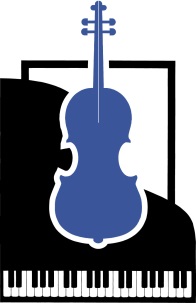 SECTION I: Personal InformationStudent’s Name: ____________________________________________ Date of Birth: __________________Grade (Fall 2019): ___________________ School: __________________________________________Home Address: ____________________________________________________City: ________________________________________ State: _____________ Zip: ________________Home Phone: ____________________________Parent/Guardian Name(s): ________________________________________________________________Parent/Guardian Email: ________________________________________________________________Parent/Guardian Cell Phone: ____________________________ Work Phone: ____________________SECTION II: Applicant’s Musical Achievements:Description of past musical involvement: ____________________________________________________________________________________________________________________________________________________________________________________________________________________________________Instrument(s) that you study: ____________________________________Notable musical achievements or awards ____________________________________________________________________________________________________________________________________________________________________________________________________________________________________Please return completed application to:Katherine Jameson Piano Scholarship CommitteeThe Community Music School of the PiedmontPO Box 442Upperville, VA 20185Or email: piedmontmusic@aol.comDEADLINE: November 1, 2019SECTION III: Student EssayPlease write a 500-word essay highlighting the role that music plays in your life and why you consider piano study to be an important and valuable activity. Attach your essay to this form.SECTION IV: Recommendation LetterPlease ask your current music teacher to submit a letter of recommendation to the Scholarship Committee by October 31, 2019 to be included with your application. SECTION V: AgreementAs a candidate for the Katherine Jameson Piano Scholarship, should I receive this scholarship I agree to attend private piano lessons regularly; practice the amount set by my instructor; and perform in recitals and workshops as required. I understand that if I do not meet the above requirements, or if I receive unsatisfactory reports from my instructor, I will forfeit my assistance to another qualified student.Student Signature: _______________________________________________________Parent/Guardian Signature:_________________________________________Date: ______________________________________Please return completed application to:Katherine Jameson Piano Scholarship CommitteeThe Community Music School of the PiedmontPO Box 442Upperville, VA 20185Or email: piedmontmusic@aol.comDEADLINE: November 1, 2019